KIPP COLUMBUS May  2021- Middle – High School – Elementary – Primary Monday 3rdTuesday 4thWednesday 5thThursday 6thFriday 7thEgg Mc Muffinturkey sausage- egg – cheeseFresh Muffin Fresh Fruit – Milk Spicy Honey/Lime Chicken house marinated chicken Whole Grain Rice Carrots – CookieFresh Fruit/Milk Breakfast BurritoTr. Sausage-Eggs CheeseFresh Oatmeal Bar/Fresh Fruit/MilkItalian Subs French Fries Green Beans w/ R. PeppersRice Krispy Treat Fresh Fruit/Milk  Warm French Toast SticksChicken Sausage  SyrupFresh Fruit/MilkSpaghetti & Meatballs  Housemade Rose SauceGarlic Bread – Kale  Salad Fresh Fruit/Milk  Cheese Omelets Turkey Sausage Croissant Fresh Fruit /Milk Cheeseburger Warp gr beef- cheese- lettuce – tomato Chill Cheese Corn ChipsPea Salad Jell-OFresh Fruit/MilkNo SchoolMonday 10thTuesday 11thWednesday 13thThursday 14thFriday 15th Breakfast SkilletDiced Turkey HamEggs PotatoesCountry BiscuitFresh Fruit/MilkBlueberry Pancakes Turkey Sausage  SyrupFresh Fruit / MilkWarm Breakfast Apple Bake Fresh Turkey SausageFresh Fruit/MilkBreakfast BurritoTr. Sausage-Eggs CheeseFresh Oatmeal Bar/Fresh Fruit/MilkChicken & WafflesCheese – Syrup Fresh Fruit/MilkCreamy Tuscan ChickenCheese Tortellini Breadstick Italian Tomato Salad Fresh Fruit/Milk Taco’s w/ Spanish RiceBlack Beans Pico De Galo Salad Sour CreamChurro Fresh Fruit/MilkSloppy JoePotato Rounds Green Peas  Fresh Fruit/MilkRice Krispy Treat Turkey Burger lettuce – tomato – cheese Sweet Potato Fries red & green peppers w/ ranch Fresh Fruit/MilkKIPP Favorites Personal Pan Pizza & Baked Pasta Vegetable Blend Grandmas Choc Cookie Fresh Fruit/MilkMonday 17thTuesday 18th Wednesday 19thThursday 20th Friday 21st  Pancakes w/Mixed Berry Compote or Scrambled Eggs – Bagel Turkey Sausage Fresh Fruit/ MilkFarm Fresh Vegetable Quiche Flakey Croissant Fresh Fruit/ MilkStrawberry French Toast Bake w/ Cream CheeseTurkey Sausage LinkFresh Fruit/MilkBaked Breakfast Bowl House-made Cherry MuffinFresh Fruit/MilkWarm French Toast Sticks    Chicken Sausage  Syrup Fresh Fruit/MilkFresh Fruit/ MilkChili Mac & Cheese Corn & Pepper /Corn Bread Fruit/MilkHome Style MeatloafMashed Potato Green Beans /Roll Warm Apple Pie Cup Fresh Fruit/MilkGrilled Chicken Pitastuffed with chicken – lettuce – tomato – onion – cheese  Pasta Salad Garden Salad w/ Ranch Fresh Fruit/Milk Beef Lo-MeinVegetable Spring Rolls Stir – Fry Veggies Lemon Bar Fresh Fruit/MilkKIPP Favorites Buffalo Chicken Pizza & Mac And CheeseHousemade Hummus Carrot Sticks Fresh Fruit/MilkIce CreamMonday 24th Tuesday 25th Wednesday 26thThursday 27th Friday 28th Western Scramble peppers – onion-hot pepper cheese- salsa Bagel & Cream Cheese Fresh Fruit /MilkPhilly Cheese Steak peppers- onionsRanch Fries – Pickle SpearBroccoli Fresh Fruit/MilkThis institution is an equal opportunity providerJaguar  Mc Muffin Egg-Tr. Ham- CheeseHashbrown  WedgeFresh Fruit/ MilkHouse Grilled Pierogi’sbutter & onionHerb Baked Chicken Legs Oven Roasted Brussels Sprouts Fresh Fruit/MilkRice Krispy TreatKIPP is Pork & Peanut FreeIf your Child has dietary        needs please contact the front officeWarm Mango/Raspberry RollTurkey Sausage Link Fresh Fruit / MilkTraditional CheeseburgerLettuce & TomatoesWaffle FriesPotato Salad  Fresh Fruit/Milk AVIFoodsystemsLiza Stokeslstokes@avifoodsystems.com        Alex Biasabias@avifoodsystems.comBreakfast BurritoTr. Sausage-Eggs CheeseFresh Oatmeal Bar/Fresh Fruit/MilkKIPP Chicken BoxSpicy Chicken on Sliced White Bread w/ PicklesMac & Cheese / ColeslawBrownieFresh Fruit / Milk  NUTRITION BITESBreakfast is an important source of vitamin D and calcium, providing 40% of vitamin D and 25% of calcium to children age 2 to 191Breakfast Skillet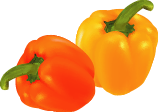 Diced Turkey HamEggs PotatoesCountry BiscuitFresh Fruit/MilkKIPP Favorites Burgers & BBQ WingsCheeseburger– French FriesMixed Veggie Fresh Fruit/MilkNutrition Tip: Include whole grains. Aim to make at least half your grains whole grains. Look for the words “100% whole grain” or “100% whole wheat” on the food label. Whole grains provide more nutrients, like fiber, than refined grains